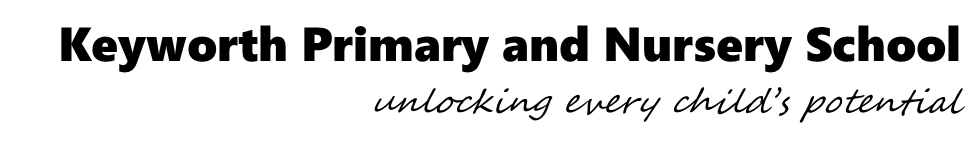 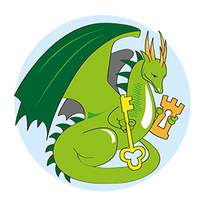 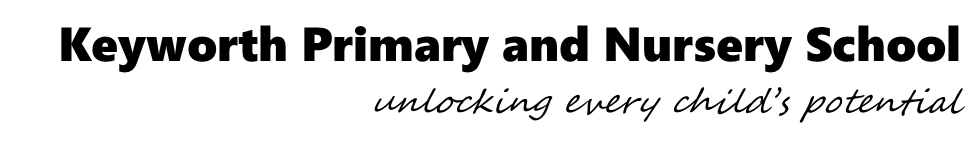 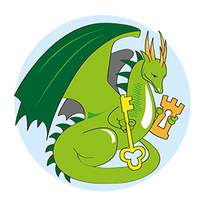 Friday 9th September 2022Dear Year Three Parents,Y3 Residential Visit to Beaumanor Hall 21st -22nd March 2023For our Year 3 Residential next year, we will be taking the children to Beaumanor Hall on the 21st- 22nd of March. They will participate in an action-packed stay with a range of adventurous activities including team building challenges, campfire games, night line and den building. The children will stay overnight in the cabins and enjoy some delicious home-cooked food. Because Beaumanor Hall is so close, and to try and keep costs down, we are asking that children be dropped off and collected by their parents. Miss Fowell and I will host a parent information evening after Christmas so that parents can receive a full itinerary and ask any questions that they may have about the trip. In the meantime, if you wanted to have a preview at some of the things the children will be doing, check out their website. www.beaumanorhall.co.ukThe trip will cost £90 per child and all payments must be made on Eduspot, school money payment system. Login details will be sent out. We have set up instalments which will be due as follows:Instalment 1: A non-refundable deposit of £30 to be paid by 14th of OctoberInstalment 2: £30 due by 16th of DecemberInstalment 3: £30 due by 28th of February(If you would like to pay more frequently, in smaller chunks, you can part-pay on Eduspot. For example, if the instalment is £30, you can pay in 3 lots £10 payments.)If you have any questions, please don’t hesitate to contact me or ring the school office. Gemma KingDeputy Head Teacher